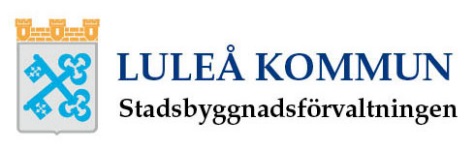 FÖRTECKNING ÖVER REDOVISADEBYGG-/ MILJÖVARUDEKLARATIONERFÖRTECKNING ÖVER REDOVISADEBYGG-/ MILJÖVARUDEKLARATIONERProjektnamnObjektsnummerDatumBeställare/ByggherreBeställare/ByggherreBeställare/ByggherreVarunamn/beteckningPlacering i byggnadenÖvriga noteringarNoteringar